Le tableau suivant donne l’évolution de la population mondiale.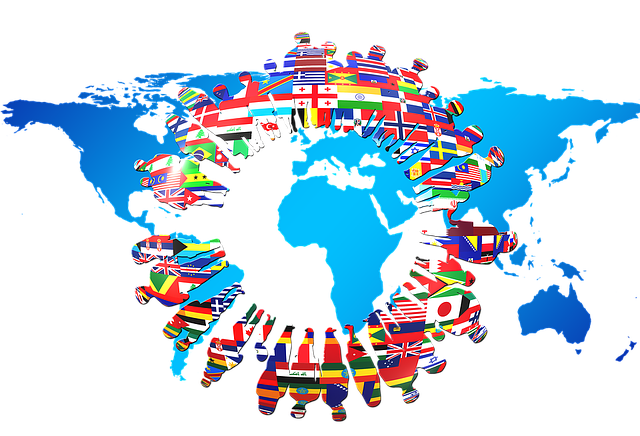 PROBLEMATIQUE : Quelle serait la population mondiale en 2040 ?Quelle était la population mondiale en 1975 ?……………………………………………………………………………………………………………………………………………………………Comment évolue la population mondiale depuis 60 ans ?……………………………………………………………………………………………………………………………………………………………Proposer une méthode pour estimer la population mondiale en 2040.………………………………………………………………………………………………………………………………………………………………………………………………………………………………………………………………………………………………………………………………………………………………………………………………………………………………………………………………………………………………………………………………………………………………………………………………………………………………………………………………………………………………………………………………………………………………………………………………………………………………………………………………………………………………………………………………………………………………………………Résolution :………………………………………………………………………………………………………………………………………………………………………………………………………………………………………………………………………………………………………………………………………………………………………………………………………………………………………………………………………………………………………………………………………………………………………………………………………………………………………………………………………………………………………………………………………………………………………………………………………………………………………………………………………………………………………………………………………………………………………………………………………………………………………………………………………………………………………………………………………………………………………………………………………………………………………………………………………………………………………………………………………………………………………………………………………………………………………………………………………………………………………………………………………………………………………………………………………………………………………………………………………………………………………………………………………………………………………………………………………………………………………………………………………………………………………………………………………………………………Réponse à la problématique :…………………………………………………………………………………………………………………………………………………………………………………………………………………………………………………………………………………………………………………………Evolution de la population mondialeSi, en 1940, un élève avait utilisé cette méthode (avec les données de 1900 à 1940) pour estimer la population mondiale de l’an 2000, aurait-il bien prédit l’avenir ? Justifier votre réponse.………………………………………………………………………………………………………………………………………………………………………………………………………………………………………………………………………………………………………………………………………………………………………………………………………………………………………………………………………………………Académie de GuyaneAcadémie de GuyaneTerminale Bac ProStatistique à deux variablesAnnéePopulation (milliards)19502,51919552,75719603,02319653,33719703,69619754,07319804,44219854,84319905,27919955,69220006,08520056,50020107,000